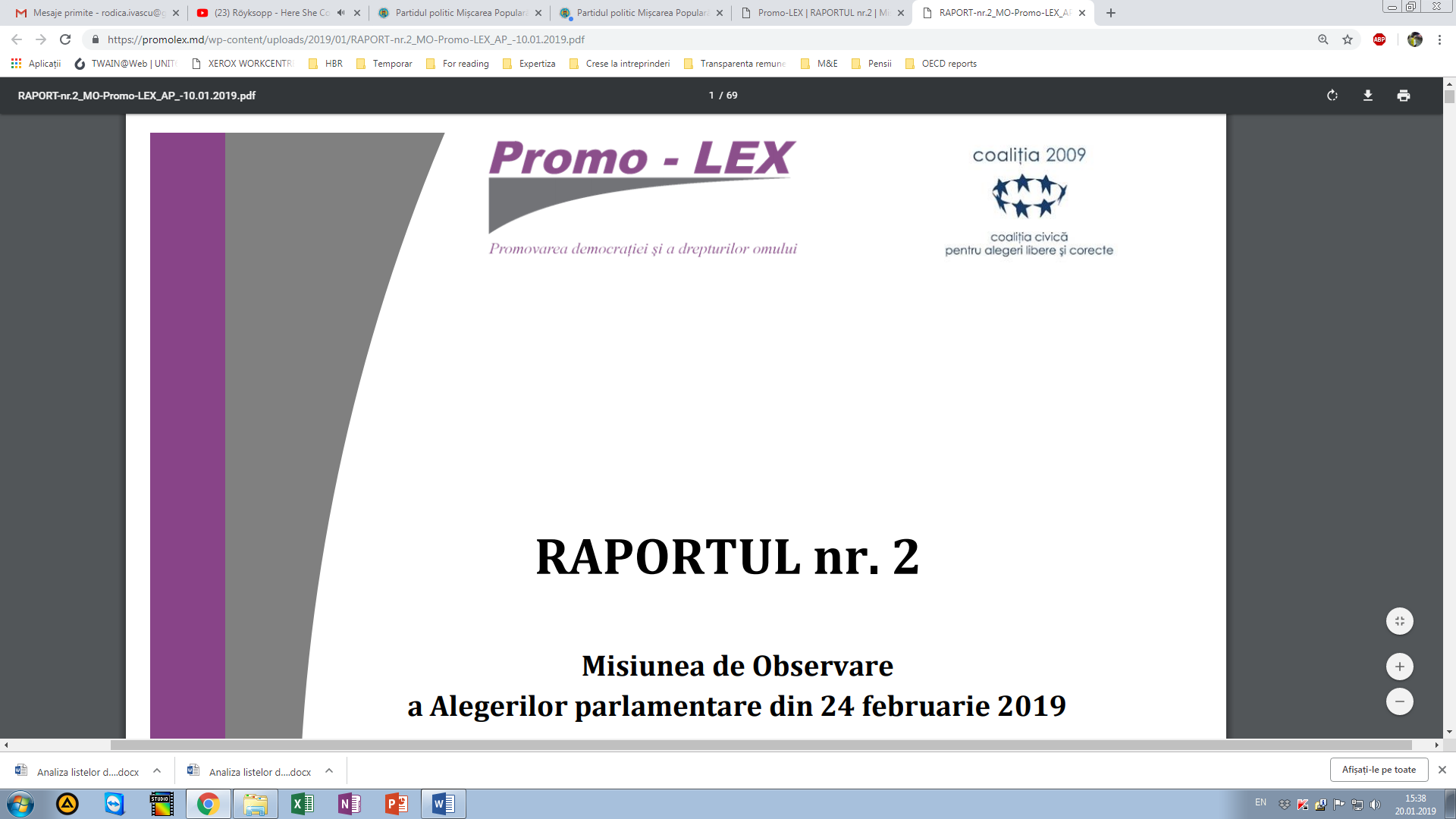 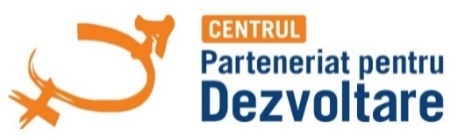 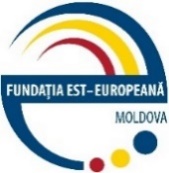 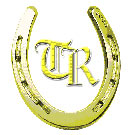 Monitorizarea alegerilor locale generale din 20 octombrie 2019 din perspectiva incluziunii persoanelor cu dizabilităţiPerioada de monitorizare: 20.09.2019 – 07.10.2019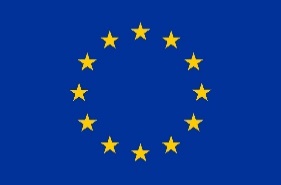 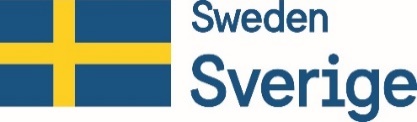 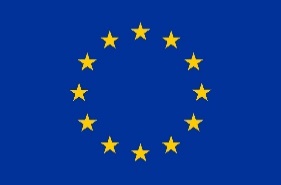 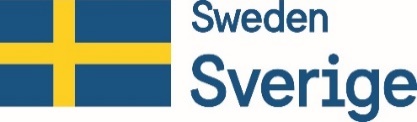 Raportul a fost elaborat în cadrul proiectului „Pledoaria societăţii civile pentru alegeri incluzive şi corecte în Republica Moldova, conforme recomandărilor UE şi OSCE/ODIHR şi angajamentelor în domeniul drepturilor omului”, implementat de către Fundația Est-Europeană (FEE) din Moldova, în parteneriat cu Centrul Parteneriat pentru Dezvoltare (CPD), Piligrim Demo şi Tărnă Rom, cu sprijinul financiar oferit de Uniunea Europeană și cofinanțat de Suedia. Opiniile exprimate aparțin autorului și nu reflectă neapărat punctul de vedere al donatorilor.Chișinău, 08 octombrie 2019CUPRINSSUMAR EXECUTIVPrezentul raport de monitorizare a procesului incluziunii persoanelor cu dizabilităţi în cadrul alegerilor locale generale din 20 octombrie 2019 este realizat în cadrul proiectului „Pledoaria societăţii civile pentru alegeri incluzive şi corecte în Republica Moldova, conforme recomandărilor UE şi OSCE/ODIHR şi angajamentelor în domeniul drepturilor omului”, implementat de către Fundația Est-Europeană (FEE) din Moldova, în parteneriat cu Centrul Parteneriat pentru Dezvoltare (CPD), Piligrim Demo şi Tărnă Rom, cu sprijinul financiar oferit de Uniunea Europeană și cofinanțat de Suedia. Datele prezentate în raport au fost acumulate în perioada 20 septembrie – 7 octombrie 2019. Misiunea de observare a Alegerilor Locale Generale din 20 octombrie 2019 din perspectiva incluziunii persoanelor cu dizabilități este alcătuită dintr-un grup de experți în domeniu, din care fac parte inclusiv, persoane cu dizabilități și acoperă geografic 5 unități administrative (raioanele Edineț, Căușeni; UTA Găgăuzia, municipiile Bălți și Chișinău).Principalele constatări:Comparativ cu alte scrutine, problematica persoanelor cu dizabilități este una mai omniprezentă în platformele electorale ale candidaților, a unor partide politice și în mass media,11 persoane cu dizabilități candidează la Alegerile Locale Generale din 20 octombrie 2019. Profilul lor este următorul: (8 femei și 3 bărbați; 2 sunt din mediul urban și 9 din mediul rural; 1 candidat la funcția de primar și 10 la funcția de consilier local, 3 la funcția de consilier rational; 2 candidați independenți și 9 pe liste de partid; 3 utilizatori de scaun rulant;a fost realizat auditul accesibilității a 150 pagini web (5 - ale concurenților electorali din municipiul Chișinău; 24 de pagini web ale partidelor politice înregistrate în Republica Moldova; 41 pagini web ale autorităților publice centrale, instituții și agenții de stat; 80 pagini web ale autorităților publice de nivelul I și II). Doar 2 pagini sunt accesibile; alte 2 sunt considerate accesibile condiționat, celelalte pagini nu conțin / sau au insuficiente instrumente pentru a fi accesibile slabvăzătorii și nevăzătorilor. Și acest lucru este grav, prin nerespectarea prevederilor HG Nr. 188 din 03.04.2012 privind paginile oficiale ale autorităţilor administraţiei publice în reţeaua Internet (recomandările Web Accessibility Initiative - www.w3.org/WAI/),au fost evaluate condițiile de accesibilitate a căilor de acces și a intrărilor în circa 20 de oficii ale partidelor politice în 8 (opt) orașe din Republica Moldova. Doar 2 (două) din ele prezintă condiții parțial accesibile, celelalte fiind inaccesibile,Comisia Electorală Centrală este singura autoritate de stat care a elaborat și difuzat materiale video (8 spoturi) cu traducere în limbajul mimico-gestual (LMG). Demersul este completat de apariția „Ghidului Alegătorului ALG 2019” în LMG și elaborarea și difuzare a 3 emisiuni la Media TV Cimișlia. Acestă inițiativa aparține organizaților neguvernamentale, realizate cu suportul domatorilor externi, 6 posturi TV cu acoperire națională au difuzat emisiuni sau buletine de știri cu traducere în LMG,singura tipografie funcțională care prestează servicii de tipar în sistem Braille, nu a fost contractată niciodată de vre-un concurent electoral. Tradițional, în al 5-lea scrutin consecutiv organizațile neguvernamentale au publicat în sistem Braille „Ghidul Alegatorului la Alegerile Locale Generale din 20 octombrie 2019” și l-au sonorizat, imprimându-l pe un CD audio. Produsele respective au fost expediate prin CECOGRAMA pe adresele organzațiilor teritoriale ale Asociației Nevăzătorilor din Moldova și plasate pe pagina RADIOVISION – post de radio al comunității persoanelor cu dizabilități de vedere din Republica Moldova (http://radiovision.ucoz.net/),de la începutul campaniei electorale nici în instituțiile rezidențiale și nici în alte centre comunitare nu au fost organizate întruniri electorale cu și pentru persoanele cu dizabilități intelectuale,analizând platformele electorale și discursurile publice, putem constata că informația nu este una accesibilă pentru persoanele cu dizabilități de intelect (mesajele electorale abstracte (de exemplu, mesaje ce vizeaza corupția, utilizarea acronimelor, mesaje geopolitice, utilizarea execesivă a numerelor etc). Unii concurenți electorali prezinta materiale video și tipărite utilizând imagini suggestive, care ar favoriza înțelegerea mesajelor text, de cele mai multe ori, aceste imagini sunt aglomerate și îngreunează înțelegerea informației,numărul estimativ al alegătorilor care au o dizabiliate de intelect este de aproximativ 30-40 mii de persoane (sau 2-2,5% din numărul total al alegătorilor, conform estimărilor OMS) și circa 1600 dintre aceștia se află în instituții rezidențiale, acest electorat, se pare, nu prezintă un inters deosebit pentru concurenții electorali. Alte acțiuni și domenii de monitorizare nu se regăsesc, pe moment, în acest raport, deoarece încă nu sunt colectate datele inițiale sau se vor regăsi în studiul final.Misiunea de observare a Alegerilor Locale Generale din 20 octombrie 2019 prin perspectiva incluziunii persoanelor cu dizabilități continuă. Vor fi elaborate și difuzate alte două rapoarte de monitorizare, unul în zilele de 17-18 octombrie 2019 și altul după anunțarea rezultatelor alegerilor. METODOLOGIE Misiunea de observare a Alegerilor Locale Generale din 20 octombrie 2019 este alcătuită dintr-un grup de experți care acoperă mai multe: - domenii de expertiză (dizabilități de vedere; dizabilități locomotorii; dizabilități de vedere; dizabilități intelectuale și psihosociale; accesibilitate infrastructurală adaptare rezonabilă; limbaj mimico-gestual etc.),- regiuni geografice ale Republicii Moldova (raioanele Edineț, Căușeni; UTA Găgăuzia, municipiile Bălți și Chișinău).În calitate de monitori și experți participă persoane cu dizabilități locomotorii (inclusiv, utilizatori de scaun rulant) și dizabilități de vedere.Dat fiind faptul că rata de penetrarea Internetului și numărul persoanelor care folosesc serviciile date este în creștere, am acordat o atenție deosebită campaniei electorale desfășurate în mediul on-line. În condițiile unor bariere de accesibilitate infrastructurală, acest mediu este foarte important pentru informarea persoanelor cu dizabilități. În speță, am analizat condițiile de accesibilitate (din perspectiva slab văzătorilor și a nevăzătorilor) a paginilor web ale unor concurenți electorali și partide politice. Rezultatele slabe înregistrate, în contextul în care există un cadru normativ obligatoriu de mai mult de 7 ani, ne-am făcut să ne îndreptăm privirea și spre alte autorități – locale, centrale, instituții și agenții de stat.HG Nr. 188 din 03.04.2012 privind paginile oficiale ale autorităţilor administraţiei publice în reţeaua Internet stipulează, prin articolul 51,condițiile de asigurare a accesului persoanelor cu disabilităţi la paginile web oficiale. Astfel, se menționează că trebuie aplicate recomandările WAI cel putin la nivelul A (Web Accessibility Initiative) (a se vedea www.w3.org/WAI/).În acest context, a fost angajat un expert (persoană cu deficiențe de vedere) care a evaluat condițiile de accesibilitate a:5 pagini web (după caz, bloguri) ale concurenților electorali din municipiul Chișinău,24 de pagini web ale partidelor politice înregistrate în Republica Moldova,41 pagini web ale autorităților publice centrale, instituții și agenții de stat,80 pagini web ale autorităților publice de nivelul I și II.La evaluarea paginilor web s-a ținut cont de următoarele criterii:PerceptibilitateaOperabilitateaInteligibilitateaRobusteţea.Instrumentele obligatorii pentru un site accesibil sunt:prezenţa butoanelor de mărire şi micşorare,posibilitatea de inversare a culorilor şi alegerea acestora,posibilitatea de a căuta informaţia pe site într-un mod ușor prin intermediul unor instrumente de căutare,butoanele site-urilor să fie etichetate,operabilitatea generală site-ul şi inteligibilitatea informaţieiimaginile și butoanele-imagini trebuie să aibă text alternativ sugestiv,intrările într-un formular trebuie să aibă etichete text descriptive,conţinutul multimedia trebuie să fie identificat prin text accesibil descriptiv,creşterea accesibilităţii, este recomandat ca legăturile să aibă atât o reprezentare textuală, cât şi una grafică. Situaţia poate duce la apariţia a două legături către aceeaşi resursă. Recomandarea este să fie utilizat un singur element care să conţină atât textul, cât şi imaginea, dar imaginea să aibă alt explicit nul,conţinutul audio trebuie să fie însoţit de o transcriere augmentată de elemente descriptive (legate de elemente necesare înţelegerii),conţinutul video trebuie însoţit de o descriere audio sau text,dacă o pagină conţine audio care rulează automat, trebuie puse la dispoziţie mecanisme incluse în pagină prin care sunetul să poată fi oprit, suspendat, ajustat sau amuţit,fundalul şi culoarea textului să poată fi selectate de utilizator,dacă o pagină conține informaţie care se află în mişcare sau licăreşte mai puțin de cinci secunde, atunci trebuie să existe mecanisme care să permită suspendarea, oprirea sau ascunderea acestui conţinut,pentru orice pagină pe care se pot introduce date, trebuie să existe toate mecanismele necesare pentru reversibilitate, verificare şi confirmare.Un interes deosebit îl au declarațiile și promisiunile electorale făcute de concurenții electoral precum și analiza contextului și a acțiunilor concrete.Alte acțiuni și domenii de monitorizare nu se regăsesc, pe moment, în acest raport, deoarece încă nu sunt colectate datele inițiale sau se vor regăsi în studiul final, care va apărea după finalizarea scrutinului, pentru evita eventualele discuții și interpretări despre echidistanță și analiza proceselor electorale.INTRODUCERENumărul estimat al persoanelor cu dizabilităţi în Republica Moldova (2017) este de 180,6 mii persoane din care aproximativ 170 mii sunt alegători, ceea ce reprezintă 5,1% din populaţia totală. Conform estimărilor Organizației Mondiale a Sănătății (2011), această cifră este mult mai mare - 15% din populația globului pământesc.Republica Moldova, prin Hotărârea Guvernului nr. 723 din 8 septembrie 2017 a adoptat Programul Național de Incluziune Socială a Persoanelor cu Dizabilități pentru anii 2017 – 2022). Planul prevede o abordare intersectorială în incluziunea socială a persoanelor cu dizabilități și asigurarea respectării drepturilor fundamentale ale acestora în egală măsură cu ceilalți cetățeni în toate domeniile vieții sociale pentru implementarea recomandărilor experților internaționali cu referire la respectarea drepturilor persoanelor cu dizabilități în Republica Moldova. Ratificarea Convenţiei ONU de către Republica Moldova marchează o schimbare importantă în abordarea dizabilității, nu doar prin prisma protecţiei sociale și a stării de sănătate, ci și din punctul de vedere al promovării și respectării drepturilor omului, al incluziunii sociale, al valorilor umane și al egalității de șanse.Misiunile de observare naționale și internaționale a Alegerilor Parlamentare din 24 februarie 2019 în rapoartele sale și-au concentrat preponderent atenția pe problema accesibilității secțiilor de votare.Astfel, observatorii ENEMO (Rețeaua Europeană a Organizațiilor de Monitorizare a Alegerilor) au raportat deficiențe procedurale mai mici pe parcursul zilei, mai ales legate de ... instalarea necorespunzătoare a secțiilor de votare, inaccesibilitatea secțiilor de votare pentru persoanele cu dizabilități, deoarece majoritatea secțiilor de votare au fost evaluate drept inaccesibile sau greu accesibile alegătorilor cu deficiențe de mobilitate. Peste 70% din secțiile de votare vizitate de observatorii ENEMO în Ziua Alegerilor nu aveau structuri adecvate care să faciliteze accesul persoanelor cu deficiențe în mobilitate la secție de votare. În același timp, în 70% dintre secțiile de votare vizitate au fost disponibile lupe pentru alegătorii cu deficiențe vizuale ușoare, în timp ce șabloanele din alfabetul Braille care ar permite alegătorilor cu deficiențe vizuale să voteze independent au fost observate în 58% din secțiile de votare vizitate. Adițional, în patru secții de votare au fost prezenți interpreți de limbaj mimico-gestual pentru ai ajuta pe alegătorii cu deficiențe de auz (pag.16).Observatorii Biroului pentru Instituții Democratice și Drepturile Omului au remarcat faptul că 66% din secțiile de votare monitorizate, nu au fost accesibile pentru persoanele cu dezabilități fizice (p.23) și vin cu următoarea recomandare - Autoritățile ar trebui să examineze oportunitatea unor măsuri suplimentare pentru a face pe deplin și în mod independent accesibile toate secțiile de votare pentru alegătorii cu dezabilități (pag.30).Misiunea de Observare Promo-LEX constata ca cu toate că organele electorale au fost asistate de APL, responsabile să pună la dispoziția SV localuri ușor accesibile pentru persoanele cu dizabilități locomotorii, vârstnicilor și familiilor cu cărucioare pentru copii, din 1875 secții de votare (SV) vizitate, 13% din SV sunt amplasate în locuri greu accesibile (nu există drum asfaltat până la SV, respectiv traseele sunt împotmolite cu noroi), fapt ce creează dificultăți nu doar pentru persoanele cu dizabilități, ci și pentru vârstnici sau familii cu cărucioare pentru copii. 2% sint amplasate la et.2. Doar 24% din SV sînt asigurate cu rampe de acces, iar 5% sînt asigurate cu echipamente speciale. Totodată, Misiunea de Observare Promo-LEX își exprimă îngrijorarea în privința situației privind asigurarea accesibilității SV, îndeosebi în condițiile în care membrii BESV argumentau lipsa condițiilor minime de acces fie prin faptul că persoanele cu dizabilități locomotorii votează la domiciliu, fie că în localitate nu există persoane cu dizabilități locomotorii (pag. 26-27).În lunile mai-august 2019 o misiune de observare a realizat auditul condițiilor de accesibilitate a 612 BESV (https://www.md.undp.org/content/moldova/ro/home/library/effective_governance/acces-egal-pentru-toi-in-seciile-de-votare.html), dintr-un areal geografic în care activează 149 de primării, care administrează o suprafață de 5 635 km² (16,6% din teritoriul total al Republicii Moldova), cu o populație de 1 335 000 oameni (40% din populația totală) și unde sunt arondați 1 112 700 alegători (39,3% alegători din Republica Moldova, cu excepția celor care au emigrat autorizat peste hotarele țării și cetățenii cu drept de vot cu domiciliul înregistrat în stânga Nistrului, aflate provizoriu în afara controlului suveran al autorităţilor constituţionale ale Republicii Moldova). Din totalul de 612 secții de votare evaluate în acest studiu doar 6 sunt accesibile (1 %), 174 – parțial accesibile și 432 – inaccesibile.Accesibilitatea este unul din principiile fundamentale ale Convenției ONU și reprezintă o precondiție pentru exercitarea altor drepturi în diferite domenii ale vieții. Analiza situației actuale în domeniul drepturilor persoanelor cu dizabilități denotă o serie de provocări privind participarea efectivă și deplină la viața publică și politică a acestui grup. Pentru a răspunde acestor provocări și a contribui la sporirea gradului incluziunea socială a persoanelor cu dizabilități, aceste rapoarte de monitorizare a alegerilor din perspectiva persoanelor cu dizabilități își propun o abordare complexă de evaluare bazată pe pilotarea unor tehnici și instrumente inovative.CONSTATĂRILE PRINCIPALE PE URMĂTOARELE ASPECTE: Gradul de implicare de către concurenţii electorali a persoanelor cu dizabilităţi în campania electoralăAccesibilitatea informaţiei despre platformele concurenţilor electorali pentru persoanele cu dizabilităţi locomotorii, senzoriale, mintale, intelectualeReflectarea problemelor cu care se confruntă peroanele cu dizabilităţi în platformele concurenţilor electorali Accesibilitatea fizică şi informaţionale a secţiilor de votareGradul de implicare de către concurenţii electorali a persoanelor cu dizabilităţi în campania electorală Reprezentarea persoanelor cu dizabilităţi pe listele de candidaţi şi implicarea acestora în activităţi de campanie electoralăDin informațiile de care dispunem 11 persoane cu dizabilități candidează la Alegerile Locale Generale din 20 octombrie 2019. Profilul lor este următorul:8 femei și 3 bărbați,2 din mediul urban și 9 din mediul rural,1 candidat la funcția de primar și 10 la funcția de consilier local, 3 la funcția de consilier raional,2 candidați independenți și 9 pe liste de partid,3 utilizatori de scaun rulant.Accesibilitatea informaţiei despre platformele concurenţilor electorali pentru persoanele cu dizabilităţi locomotorii, senzoriale, mintale, intelectualeAccesibilitatea pentru persoanele cu dizabilități de vedere:Accesibilitate paginilor web (blogurilor) concurenților electorali din municipiul Chișinău*:*Ceilalți concurenți electorali nu au pagini web / nu au fost identificate / utilizează pentru promovare paginile web ale partidelor.Accesibilitate paginilor web* ale partidelor politice**:* 22 de partide politice din Republica Moldova nu au site-uri (au nu au fost identificate).** În Republica Moldova sunt înregistrate 46 de partide politice - http://www.asp.gov.md/ro/node/3664Accesibilitate paginilor web ale autorităților publice centrale, ministerelor, instituțiilor și agențiilor de stat:Accesibilitate paginilor web ale autorităților publice locale de nivelul I și II:*Pagină web lipsă sau nu a fost identificată.Accesibilitatea informațiilor amplasate pe pagina web a Comisiei Electorale CentraleÎn linii generale informațiile amplasate pe site sunt accesibile, cu excepția unor situații:Unele documente sunt printate și completate cu mâna (1) sau sunt culese la calculator, apoi printate (2) de către concurenții electorali și depuse la circumscriția electorală, care le scanează (în format „fotografie”) și le amplasează pe site. Spre exemplu, Lista candidaților înregistraţi pentru funcţia de primar la alegerile locale generale din 20 octombrie 2019 în circumscripția electorală municipală Chișinău nr. 1 (https://a.cec.md/ro/functia-de-primar-5941.html).Situații cu probleme similare constatate:Datele de contact ale concurenților electorali (https://a.cec.md/storage/ckfinder/files/Datele_Electorale_ale_Concureti_electorali.PDF),Susținerea financiară a concurenților electorali (https://a.cec.md/ro/sustinerea-financiara-a-concurentilor-electorali-6172.html).Dăcă primele două situații semnalate se referă la îngrădirea accesului la informații a slab văzătorilor și nevăzătorilor, cea de-a treia situație se extinde și asupra reprezentanților mass media, precum a celor care procesează automat informația și vizualizează analitic datele.În acest context, se recomandă modificarea cadrului legal, în așa fel ca partidele și concurenții electorali să prezinte actele și în format executabil (word sau excel), iar scanate sau procesate și să fie amplasate pe site în format „document”.Publicarea materialelor în format audio și sistemul BrailleCentrul Național de Informare și Reabilitare a Asociației Nevăzătorilor din Moldova, în cadrul proiectului „De la un vot informat și accesibil – spre incluziunea socială a persoanelor cu dizabilități  în Republica Moldova” a publicat sistemul Braille „Ghidul Alegatorului la Alegerile Locale Generale din 20 octombrie 2019” și l-a sonorizat, imprimându-l și pe un CD audio. Produsele respective au fost expediate prin CECOGRAMA pe adresele organzațiilor teritoriale ale Asociației Nevăzătorilor din Moldova și plasate pe pagina RADIOVISION – post de radio al comunității persoanelor cu dizabilități de vedere din Republica Moldova (http://radiovision.ucoz.net/).De menționat este faptul că singura tipografie funcțională care prestează servicii de tipar în sistem Braille, nu a fost contractată niciodată de vre-un concurent electoral.În altă ordine de idei, au fost publicate 2 numere ale buletinului electronic „Pro Accesibilitate! Pro Incluziune! Pro Democraţie!” (http://comunicate.md/index.php?task=articles&action=view&article_id=10701)(http://comunicate.md/index.php?task=articles&action=view&article_id=10688)Acestă publicaţie apare începînd din anul 2015 şi îşi propune să devină o tribună de lobby și advocacy al comunității persoanelor cu dizabilități și oferă tuturor celor interesaţi o imagine de ansamblu asupra necesităților speciale și a problemelor cu care se confruntă persoanele cu dizabilități din Republica Moldova. Buletinul informativ îşi propune să faciliteze procesul de comunicare cu autorităţile şi societatea civilă pentru a spori gradul de accesibilitate, incluziune socială a persoanelor cu dizabilități, dar și pentru a promova un comportament pro-activ al acestora în viața comunitară.Aceaste activități au fost realizate cu sprijinul Asociației Promo-LEX, din sursele Agenției Statelor Unite pentru Dezvoltare Internațională (USAID).Accesibilitatea pentru persoanele cu dizabilități de auz:Întâlniri ale concurenților electorali cu persoanele cu dizabilități de auzÎn perioada de monitorizare nu au fost organizate întâlniri cu grupuri / comunități compacte ale persoanelor cu dizabilități de auz. Serviciile interpreților în limbajul mimico-gestual nu au fost contractate de nici un concurent electoral.Sesiuni de informare pentru persoanele cu dizabilități de auzÎn data de 2 octombrie 2019 în incinta Asociației Surzilor din Republica Moldova a fost organizată o Sesiune de informare a persoanelor cu dizabilități de auz privind contextul electoral și specificul alegerilor locale generale și alegerilor parlamentare noi din 20.10.2019. Sesiunea a fost moderată de către un expert din cadrul Centrului de Instruire Continuă în Domeniul Electoral. Acest tip de activitate se desfășoară, în bază de parteneriat, deja al 2-3 scrutin consecutiv.Emisiuni și buletine de știri cu traducere în limbajul mimico-gestualPosturile TV Moldova 1, Moldova 2, TVR Moldova, Prime, Canal 1 și Canal 2 difuzează buletine de știri cu traducere în limbajul mimico-gestual.Mai multe posturi TV difuzează buletinele de știri și oferă subtitrate. În perioada de monitorizare nici un post TV nu a transmis dezbateri electorale cu traducere în limbajul mimico-gestual.Emisiuni de educație civică și electorală cu traducere în limbajul mimico-gestual au fost organizate la postul Moldova 1.Spoturi și materiale video elaborate de partide și concurenții electoraliÎn perioada de monitorizare nici un partid sau concurent electoral nu a realizat și difuzat produse video cu traducere în limbajul mimico-gestual.Spoturi video elaborate de către Comisia Electorală Centrală și traduse în limbajul mimico-gestualComisia Electorală Centrală este singura instituție care a elaborat și difuzat 8 spoturi video cu traducere în limbajul mimico-gestual:Aleg să votez - Indiferența nu aduce schimbări! (https://youtu.be/gFlxDZudrsk),Alegeri parlamentare noi în patru circumscripții electorale uninominale (https://youtu.be/uFnICLemB44),Rămân acasă. Aleg să votez! (https://youtu.be/lczbFXG55Uw),Vino și verifică-te (https://youtu.be/Uk8W73uFojA),Acte necesare pentru a Vota (https://youtu.be/mb7QXjHQdl0),Tu alegi să fii primarul meu? (https://youtu.be/sBNVZzX3INo),Aleg să votez! (https://youtu.be/RrK2c0xPYbQ),Viața unui Buletin de Vot (https://youtu.be/_fSHjRK5mvI).Spoturile video sunt difuzate de mai multe posturi TV cu acoperire națională.Materiale video elaborate și difuzate la posturile TV regionalePostul Media TV Cimișlia a elaborat și difuzat 3 (trei) emisiuni de educație civică și electorală cu traducere în limbajul mimico-gestual:Alegeri locale 2019 la Cimișlia. Consiliu electoral (https://mediatv.md/alegri-locale-2019-la-cimislia-consiliu-electoral/);Accesul persoanelor cu dizabilităţi la alegeri locale 2019 (https://mediatv.md/accesul-persoanelor-cu-dizabilitati-la-alegeri-locale-2019/),Alegerile locale si persoanele vulnerabile (https://youtu.be/RHWiNE_IxSc).Această inițiativă a fost realizată în cadrul unui parteneriat al sectorului asociativ cu mass media și a fost implementat cu suportul donatorilor din exterior.Materiale de educație civică și electorală cu traducere în limbajul mimico-gestualAsociația Surzilor din Republica Moldova, în cadrul proiectului „De la un vot informat și accesibil – spre incluziunea socială a persoanelor cu dizabilități  în Republica Moldova” a tradus în limbajul mimico-gestual „Ghidul Alegatorului la Alegerile Locale Generale din 20 octombrie 2019” (https://youtu.be/lGWvYunknlE). Această activitate a fost realizată cu sprijinul Asociației Promo-LEX, din sursele Agenției Statelor Unite pentru Dezvoltare Internațională (USAID).Accesibilitatea pentru persoanele cu dizabilități intelectuale:După analiza platformelor electorale în primele săptămâni ale campaniei electorale ale candidaților la funcția de primari și consilierii locali se poate observa că informația pe care o prezintă în majoaritatea cazurilor nu este una accesibilă pentru persoanele cu dizabilități de intelect. Acest lucru poate fi dedus din mesajele electorale abstracte (de exemplu, mesaje ce vizeaza corupția, utilizarea acronimelor, mesaje geopolitice, utilizarea numerelor etc). Chiar dacă unii concurenți electorali prezinta materiale video și tipărite utilizând imagini suggestive, care ar favoriza înțelegerea mesajelor text, de cele mai multe ori, aceste imagini sunt aglomerate și îngreunează înțelegerea informației.Chiar dacă, estimativ numărul alegătorilor care au o dizabiliate de intelect este de aproximativ 30-40 mii de persoane (sau 2-2,5% din numărul total al alegătorilor, conform estimărilor OMS), circa 1600 dintre aceștia se află în instituții rezidențiale, acest electorat nu prezintă un inters deosebit pentru concurenții electorali. De la începutul campaniei electorale nici în instituțiile rezidențiale și nici în alte centre comunitare nu au fost organizate întruniri electorale cu și pentru persoanele cu dizabilități intelectuale.Un aspect important este că, din discuțiile cu persoanele cu dizabilități intelectuale, se poate observa că cei din comunitățile rurale cunosc mai multe informații despre candidații din comunitățile lor, fapt ce se datorează în mare parte limbajului simplu utilizat de candidați, dar și a legăturilor sociale mai strînse din comunitate.III. Reflectarea problemelor cu care se confruntă peroanele cu dizabilităţi în platformele concurenţilor electorali Problematica persoanelor cu dizabilități se regăsește în platformele electorale ale următorilor candidați electorali:Chironda Victor• Modernizarea stațiilor de așteptare a transportului public, amenajarea stațiilor după principiul accesibilității universale și dotarea lor cu panouri electronice care să afișeze orarele de circulație în timp real.• Crearea unei rețele pietonale care să traverseze orașul, unind toate sectoarele care ar consta din trotuare largi, accesibile, confortabile, libere de parcări și panouri publicitare.• Nivelarea trotuarelor pe tot parcursul traseelor pietonale pentru reducerea obstacolelor din calea persoanelor cu mobilitate redusă și părinților cu cărucioare.• Transportul public calitativ înseamnă troleibuze și autobuze noi, dotate cu aer condiționat, pantă de acces pentru cărucioare și panouri de informare.Sursa: https://victorchironda.euIon CebanVa fi elaborat programul de incluziune a persoanelor cu necesități speciale.Va fi extinsă rețeaua de centre și servicii sociale pentru categoriile cele mai vulnerabile ale populației capitalei, prioritar pentru pensionari și persoane cu nevoi speciale.Timp de 4 ani va fi renovat și dezvoltat parcul de troleibuze și autobuze cu unități dotate complex pentru confortul pasagerilor, inclusiv aer condiționat și sisteme necesare pentru persoane cu nevoi speciale.Va fi pus în aplicare programul de stimulare a agenților economici rezidenți municipali pentru implementarea programului „Șanse egale” în angajare în cîmpul muncii a persoanelor cu nevoi speciale.Va fi instituit consiliul pentru problemele persoanelor cu nevoi speciale.Vor fi amenajate rampe de acces în toate instituțiile publice municipale.Sursa: https://ionceban.md Ranogaeț LiliaToate deciziile importante cu impact major asupra locuitorilor Municipiului se vor lua prin consultări publice, ca locuitorii să-şi exprime liber opinia despre municipiu, cartier, bloc de locuit; practicarea dialogului continuu cu persoanele cu dizabilităţi, pentru mai bune condiţii de viaţă, dezvoltând parteneriate cu sistemele lor associative, pensionarii voluntari in Municipiu.Educaţia, Sănătatea şi Cultura – petrele de temelie ale unei Naţiuni. Ţinem cont de axioma: progresul economic atrage după sine şi progresul social! Pe agenda priorităţilor Primăriei vor fi în permanenţă politicile specifice pentru pensionari, persoane cu dizabilităţi, tineret, elitele societăţii, familiile cu mulţi copii şi alte categorii defavorizate. Pentru fiecare din aceste categorii vor fi iniţiate programe de susţinere şi ajutorare. O sursă financiară de susţinere va fi un Fond de solidaritate, alimentat şi din acumularea amenzilor pentru încălcarea legilor, deciziilor şi din comiterea infracţiunilor pe teritoriul municipiului.Sursa: http://alegeri.md/images/7/71/Program-electoral-lilia-ranogaet-chisinau-2019-ro.pdfOctavian TîcuDespre problema rampelor în pasajele pietonale și a căilor de acces. Sursa: https://youtu.be/uXFcItSLKhE (min. 15.15 – 16.40).Problematica persoanelor cu dizabilități se regăsește în platformele electorale ale partidelor politice:PDMCrearea unui sistem echitabil de redistribuire a veniturilor statului, orientat spre a asigura condiţii decente de viaţă pentru persoanele care nu pot lucra (copii, bătrâni, persoane cu dizabilităţi ş.a.). Este necesar de dezvoltat şi de utilizat resursele societăţii pentru a asigura egalitatea în drepturi, pentru a oferi fiecărei persoane şansa de a-şi crea propriul destin, pentru reduce disparităţile economice, a combate sărăcia şi a asigura echitatea socială;Dezvoltarea unui complex optimal de programe de protecţie socială a categoriilor defavorizate, acordînd un rol important dezvoltării şi promovării politicilor de incluziune socială şi de încadrare în cîmpul muncii a persoanelor cu dizabilitati;Dezvoltarea unei economii mixte competitive, care să combine un sistem privat dinamic, un sector public eficace şi un sistem de servicii publice calitative şi accesibile pentru cetăţeni. Combinarea eforturilor acestor sectoare, inclusiv, aplicând conceptul de Parteneriat Public Privat.PCRMVom înlătura barierele în calea integrării sociale şi profesionale a persoanelor cu nevoi speciale.PLincluderea prioritară a problemelor legate de familie (educația copiilor, îngrijirea vârstnicilor și persoanelor cu dizabilități, cât mai aproape de familie) în agendele de dezvoltare locale, regionale și naționale;dezvoltarea politicilor de incluziune socială a persoanelor cu dizabilități;crearea condițiilor pentru practicarea sportului de către persoanele cu handicap, organizarea unor competiții republicane ale sportivilor cu handicap, dezvoltarea sportului de performanță pentru persoane cu handicap și participarea celor mai buni sportivi la competiții internaționale.Partidul politic SORPensie decentă pentru limita de vârstă și incapacitate de muncă;Sporirea beneficiilor pentru persoanele din categoriile social-vulnerabile.Partidul Politic Partidul NostruMajorarea alocației sociale pentru copiii cu dizabilități de minim 8 ori;Crearea condițiilor pentru respectarea prevederilor Convenției ONU pentru protecția drepturilor persoanelor cu dizabilități, care prescriu crearea condițiilor pentru integrarea acestor persoane în viața socială. Protecția drepturilor și libertăților fundamentale ale persoanelor cu dizabilități.PLDMPLDM pledează pentru incluziunea socială a persoanelor cu dezabilități, modificarea mecanismului de stabilire a dezabilității prin accentuarea capacităţii de muncă şi nu a incapacităţii. Dezvoltarea serviciilor de reabilitare profesională a persoanelor cu dezabilități, precum şi acţiuni de adaptare a mediului la nevoile lor – sunt condiţiile de bază care ar permite integrarea socială, economică şi educaţională a persoanelor cu dezabilități.În domeniul învăţământului preuniversitar, PLDM va întreprinde măsuri consistente vizând (a) eficientizarea procesului instructiv-educativ prin punerea în echilibru a principiului interacţiunii academice la cel al pregătirii pentru viaţă, (b) asigurarea accesibilităţii educaţiei pentru toţi cetăţenii Republicii Moldova şi, în mod special, asigurarea accesului la educaţia timpurie pentru toţi copiii de vârsta preşcolară, (c) eficientizarea utilizării alocaţiilor financiare, îmbunătăţirea bazei tehnico-materiale, asigurarea unui randament educaţional înalt şi oferirea unei remunerări adecvate angajaţilor din sectorul educaţiei, (d) promovarea educaţiei incluzive pentru antrenarea tuturor copiilor cu nevoi speciale sau/şi cu dizabilităţi în activităţi cu caracter instructiv-educativ, (e) diversificarea şi intensificarea educaţiei extra curriculare şi (f) asigurarea congruenţei între educaţia formală, non formală şi cea informală.PLDM încurajează iniţiativa privată în sistemul de ocrotire a sănătăţii cu sporirea rolului sectorului privat în finanţarea şi prestarea serviciilor şi va dezvolta parteneriatul public – privat. PLDM susţine implicarea sectorului neguvernamental pentru a mări accesibilitatea grupurilor vulnerabile din Republica Moldova la serviciile de suport, îngrijire şi tratament. PLDM va implica ONG-le în formarea de politici sectoriale dar şi în implementarea comenzilor sociale de stat. În acest scop se va elabora şi ajusta cadrul normativ şi cel legislativ necesar.Creşterea accesului la învăţământ superior prin oferirea de oportunităţi egale tuturor categoriilor sociale, în special celor subreprezentate.Partidul Politic „Platforma Demnitate şi Adevăr"Protecţia socială în sistemul educaţional şi educaţia incluzivă: asigurarea unui sistem educaţional accesibil pentru elevi, inclusiv pentru cei din familii dezavantajate. Asigurarea unor condiţii satisfăcătoare de hrană, cazare etc. Trebuie promovate reformele începute în domeniul educaţiei incluzive pentru a asigura acces şi condiţii decente copiilor cu necesităţi speciale.IV. Accesibilitatea fizică şi informaţională a secţiilor de votareProblema accesibilității secțiilor de votare se află în gestiunea autorităților publice locale. Comisia Electorală Centrală a venit, pe parcursul scrutinelor anterioare, cu demersuri și acțiuni menite să sporească condițiile de accesibilitate. Dar, de cele mai multe ori, aceste au rămas neglijate, iar publicul, în mod eronat, trimite săgeți către CEC. În aceste condiții este foarte important ca instituția responsabilă de organizarea proceselor electorale să servească un model de accesibilitate. Comisia Electorală Centrală a solicitat suportul Asociației MOTIVAȚIE din Moldova și Alianței INFONET pentru realizarea auditului clădirii. Evaluarea a fost realizată și raportul indică mai multe deficiențe (rampa de acces, grupurile sanitare, scările la etaj etc.). Costurile de adaptare rezonabile ar fi destul de ridicate. În contextul insuficienței unor spații libere, credem, că ar fi oportună transferul instituției într-o altă clădire aflată în gestiunea Guvernului. În perioada de monitorizare au fost evaluate condițiile de accesibilitate a căilor de acces și a intrărilor în circa 20 de oficii ale partidelor politice în 8 (opt) orașe din Republica Moldova. La această etapă putem menționa că doar 2 (două) din ele prezintă condiții parțial accesibile, celelalte fiind inaccesibile. Rezultatele completate și pe parcursul următoarelor etape de monitorizare vor fi publicate în raportul final, la începutul lunii noiembrie 2019.RECOMANDĂRIRevizuirea paginilor web ale partidelor politice, autorităților publice locale de nivelul I și II, autorităților centrale, instituțiilor și agențiilor de stat și accesibilizarea acestora conform standardelor internaționale privind accesibilitatea paginilor web – WCAG; Elaborarea programelor și materialelor electorale ale concurenților electorali în formate accesibile pentru diferite tipuri de dizabilități (LNG, Braille, audio, ușor de citit – ușor de înțeles); Organizarea de către persoanele cu dizabilități și OSC care le promovează interesele a acțiunilor de advocacy orientate către reprezentanții formațiunilor politice / concurenții electorali în vederea includerii subiectelor legate de dizabilitate pe agenda politică a acestora (exerciții de simulare a alegerilor, „user safari”, ședințe la sediile partidelor, întâlniri cu alegătorii, dezbateri publice în cadrul unor emisiuni TV cu tematică electorală etc.); Evaluarea accesibilității tuturor secțiilor de votare în baza unui instrument comun de evaluare, aplicat de CEC, organizațiile persoanelor cu dizabilități și organizațiile active în domeniul dizabilității. Includerea rezultatelor evaluării în Harta Accesibilității (instrument dezvoltat de A.O. Motivație); Instruirea funcționarilor electorali cu privire la necesitățile speciale și oferirea corectă a suportului persoanelor cu dizabilități în perioada electorală, inclusiv în ziua votării; Asigurarea translării în limbajul mimico-gestual a comunicatelor din incinta CEC în ziua scrutinului și transmiterea on-line a comunicatelor pe canalele dedicate ale persoanelor cu dizabilități de auz; Mediatizarea problemei accesibilității – precondiție pentru realizarea altor drepturi în incinta clădirilor unde sunt amplasate BESV; Implicarea persoanelor cu dizabilități în calitate de observatori naționali în cadrul scrutinului parlamentar;Realizarea de campanii de informare / acțiuni de educație civică și electorală pentru persoanele cu dizabilități, promovarea unui comportament pro activ de participare în viața publică și politică;Focalizarea imaginii pe indicatorii calitativi, nu atât pe cei cantitativi, deoarece se promovează schimbări de percepție și mentalitate, bazate pe respectarea drepturilor și participarea de la egal la egal al persoanelor cu dizabilități. Concurent electoralPagina web sau blogSelectare culori / contractNotăConcluzieA / PA / INAMunteanu Valeriuhttp://primar.md-PACeban Ionhttps://ionceban.md-Fotografiile nu sunt însoţite de o descrierePAChironda Victorhttps://victorchironda.eu-PAVolosatîi Borishttps://borisvolosatii.wordpress.com-PADonica Andreihttps://andreidonica.wordpress.com-Nu este actualizat din 2014PAPartid politicPagina webSelectare culori / contractNotă / ConcluzieA / PA / INAPartidul Democrat din Moldovahttp://www.pdm.md-Ro, Ru, EngPAPartidul Comuniştilor din Republica Moldovahttp://www.pcrm.md-Ro, RuPAPartidul Socialist din Moldovahttp://www.spm.md-RuPAPartidul Liberalhttp://pl.md-RoPAPartidul Politic „Şor”http://partidulsor.md-Ro, RuPAPartidul Politic Partidul Verde Ecologisthttp://greenparty.md-RoPAPartidul Politic Partidul Nostruhttp://pnru.md/md-Ro, Ru,PAPartidul Conservatorhttp://www.conservator.mdSite inactivPartidul Naţional Liberalhttp://pnl.md-RoPAPartidul Politic „UNIUNEA SALVAŢI BASARABIA"https://salvatibasarabia.md-RoPAPartidul Liberal Democrat din Moldovahttp://pldm.md-RomPAPartidul „Patrioţii Moldovei"http://patriot.mdSite inactivPartidul politic Mişcarea Populară Antimafiehttp://antimafie.md-RoPAPartidul Politic Partidul Popular din Republica Moldovahttp://pprm.md-RoPAPartidul Politic „Democraţia Acasă"http://p-da.mdSite inactivPartidul Regiunilor din Moldovahttp://www.regions.md-Ro, Ru,PAPartidul Politic „Platforma Demnitate şi Adevăr"http://www.platformada.md-RoPAPartidul Politic „PARTI-DUL RUSO-SLAVEAN DIN MOLDOVA"http://prsm.md-RuPAPartidul Politic „Partidul Societății Progresiste"http://pspm.mdSite inactivPartidul Politic „Partidul Popular European din Moldova"http://ppe.md-RoPAPartidul Politic „Partidul Unităţii Naţionale"http://pun.md-RoPAPartidul Politic „Partidul Acţiune şi Solidaritate"https://unpaspentru.md-RoPAAutoritate, Instituție,AgențiePagina webSelectare culori / contractNotăConcluzieA / PA / INAPreședenția Republicii Moldovahttp://presedinte.md-Pe parcursul zilei 6.X.2019 s-au înregistrat mai multe erori.Ro, Ru, EnPAGuvernul Republicii Moldovahttps://gov.md/ro-Ro, Ru, EnPAParlamentul Republicii Moldovahttp://parlament.md-Ro, Ru, En, FrPAMinisterul Afacerilor Externe şi Integrării Europenehttps://www.mfa.gov.md+A, A, -ARo, Ru,EnPAMinisterul Afacerilor Internehttps://www.mai.gov.md-RoPAMinisterul Agriculturii, Dezvoltării Regionale și Mediuluihttp://www.madrm.gov.md-Ro, Ru, EnPAMinisterul Apărăriihttps://www.army.md-Ro, EnPAMinisterul Economiei și Infrastructuriihttp://mei.gov.md-Ro, Ru, EnPAMinisterul Educaţiei, Culturii și Cercetăriihttps://mecc.gov.md+A, A, -ARo, Ru, EnPAMinisterul Finanţelorhttp://mf.gov.md/ro-Ro, Ru, EnPAMinisterul Justiţieihttp://www.justice.gov.md-Ro, Ru, EnPAMinisterul Sănătății, Muncii și Protecției Socialehttps://www.msmps.gov.md+A, A, -ARo, Ru, EnPAComisia Electorală Centrală a Republicii Moldovahttp://cec.md+A, A, -A Butoane de mărire şi micşorare a textelor, plus şi de inversare a culorilor.Ro, Ru, EnButoanele funcționează doar prin Google Crome. Prin Internet Explorer nu funcţioneaza, acesta fiind brawzerul de care se folosesc nevăzătorii.  Programele asistive JAWS și Nvda nu au acces la aceste instrumente.„-” AccesibilCICDEhttp://cicde.md+A, A, -A Butoane de mărire şi micşorare a textelor, plus şi de inversare a culorilor.Ro, Ru, EngButoanele acesibile cu programe assistive JAWS, Nvda, Funcționează numai prin Google Crome.AccesilRegistrul de Stat al Actelor Juridicehttp://justice.md-Ro, RuPACNAShttp://cnas.md-Ro, RuPACNAMhttp://cnam.md-Ro, Ru, EngPABNShttp://statistica.gov.md-Ro, Ru, EngPABNMhttp://bnm.md-Ro, Ru, EngPACancelaria de Stathttps://cancelaria.gov.md-Ro, EngPAAgenția Servicii Publicehttp://www.asp.gov.md-Ro, Ru, EngPAPortalul Serviciilor Publicehttps://servicii.gov.md-Ro, Ru, EngPAAgenția de Stat pentru Proprietatea Intelectuală http://www.agepi.md+A, A, -ARo, Ru, Eng PAAgenția Medicamentului și Dispozitivelor Medicalehttp://amdm.gov.md-Ro, Ru, EngPAAgenția Națională pentru Cercetare și Dezvoltarehttp://ancd.gov.md/ro-Ro, EngPAAgenția Națională pentru Siguranța Alimentelorhttp://www.ansa.gov.md-Ro, Ru, EngPAAgenția Proprietății Publicehttp://app.gov.md+A, A, -ARoPAAgenția Relații Interetnicehttp://www.bri.gov.md-Ro, EngPAServiciul de Protecție și Pază de Stat a RMhttp://spps.md-Ro, Ru, EngPAConsiliul Audiovizualhttp://www.audiovizual.md-RoPAInstituţia Publică Compania „Teleradio-Moldova”http://trm.md-Ro, Ru, EngPAPortalul Guvernamental al Datelor Deschisehttps://date.gov.md-Ro, Ru, EngPAAici spui Guvernului cum ar fi mai binehttp://particip.gov.md-RoPAPlatforma pentru Gestionarea Asistenței Externehttp://amp.gov.md/portal-Ro, EngPAFinanțarea Afacerilorhttps://finantare.gov.md-RoPAReforma de Descentralizarehttp://descentralizare.gov.md-Ro, Ru, EngUltima actualizare la 2.11.2018PAAgenția de Guvernare Electronicăhttp://www.egov.md/ro-Ro, Ru, EngPAAcademia de Administrare Publicăhttp://aap.gov.md-RoPACentrul pentru Protecția Datelor cu Caracter Personalhttp://datepersonale.md-Ro, Ru, EngPAAvocatul Poporuluihttp://ombudsman.md+A, A, -A Butoane de mărire şi micşorare a textelor, plus şi de inversare a culorilor.Ro, Ru, EnButoanele funcționează doar prin Google Crome. Prin Internet Explorer nu funcţioneaza, acesta fiind brawzerul de care se folosesc nevăzătorii.  Programele asistive JAWS și Nvda nu au acces la aceste instrumente.„-” AccesibilAutoritatea Națională de Integritatehttp://ani.md-Ro, Ru, EnPAAPLPagina webSelectare culori / contractNotăConcluzieA / PA / INAConsiliul Raional Anenii Noihttps://anenii-noi.md-Consiliul RaionalBasarabeascahttp://www.basarabeasca.md-Consiliul RaionalBriceniwww.briceni.md-NefuncționalSite inactivINAConsiliul RaionalCahulwww.cahul.md-Consiliul RaionalCălărașiwww.calarasi.md-Consiliul RaionalCantemirhttp://www.cantemir.md-Consiliul RaionalCăușenihttp://www.causeni.md-Consiliul RaionalCimișliahttp://raioncimislia.md-Consiliul RaionalCriuleniwww.criuleni.md-Consiliul RaionalDondușenihttp://donduseni.md-Consiliul RaionalDrochiawww.drochia.md-Consiliul RaionalEdinețwww.edinet.md-Translator on-line 104 limbiConsiliul RaionalFăleștihttp://www.cr-falesti.md-Consiliul RaionalFloreștihttp://floresti.md-Consiliul RaionalGlodeniwww.glodeni.md-Consiliul RaionalHînceștiwww.hincesti.md-Consiliul RaionalIalovenihttp://il.md-Consiliul RaionalLeovawww.leova.md-Consiliul RaionalNisporenihttp://www.nisporeni.md-Consiliul Raional Ocnițahttps://ocnita.md-Consiliul RaionalOrheiwww.or.md-Consiliul RaionalRezinahttps://consiliu.rezina.md-Consiliul RaionalRîșcaniwww.riscani.md-Consiliul RaionalSîngereiwww.singerei.md-Consiliul RaionalȘoldăneștiwww.soldanesti.md-Consiliul RaionalSorocahttp://www.soroca.org.md-Consiliul RaionalȘtefan-Vodăwww.stefan-voda.md-Consiliul RaionalStrășeniwww.crstraseni.md-Consiliul RaionalTaracliawww.raiontaraclia.md-Doar în limba rusăConsiliul RaionalTeleneștiwww.telenesti.md-Consiliul RaionalUngheniwww.crungheni.md -Primăria Anenii Noihttp://anenii-noi.com-Primăria Basarabeascahttp://www.primariabessarabka.md-Primăria Bricenihttp://primbriceni.md-Primăria Cahulwww.primariacahul.md -PrimăriaCălărașiwww.calarasi-primaria.md -PrimăriaCahulhttp://www.primariacahul.md-PrimăriaCantemirwww.primariacantemir.md -PrimăriaCăușenihttp://primaria.causeni.org-Primăria Cimișliahttp://cimislia.md-PrimăriaCriulenihttp://www.primariacriuleni.md-Primăria Dondușeni-*-Primăria Drochiawww.primariadrochia.md -Primăria Dubăsariwww.dubasari.md -Primăria Edinețhttp://primariaedinet.md-PrimăriaFălești www.falesti.md -PrimăriaFlorești www.primariafloresti.md -PrimăriaGlodeni http://primaria-glodeni.md/ro/page/primaria-*Nefuncțional,doar conceptPrimăria Hînceștiwww.primariahincesti.md -Primăria Ialovenihttp://ialoveni.md-Primăria Leovahttp://primarialeova.md-Ultima postare08.04.2019Primăria Nisporenihttp://primarianisporeni.md-Rubrica ALG, nefuncționalăPrimăria Ocnițawww.primariaocnita.md-Primăria Orheihttps://www.orhei.md-Ultima postare 27.09.2019PrimăriaRezinahttp://primaria-rezina.md-Ultima postare 04.09.2019Primăria Rîșcanihttp://riscani.com/ro/page/contacte-*Nefuncțional,Hosting suspendatPrimăria Sîngereiwww.primariasingerei.md -Nefuncțional,doar conceptPrimăria Sorocawww.primsoroca.md -Ultima postare 23.08.2019Primăria Ștefan-Vodăwww.primariastefanvoda.md -Primăria Strășeniwww.straseni.md -Primăria Taracliawww.taraclia.md -Nefuncțional,doar conceptPrimăria Teleneștiwww.primariatelenesti.md +A, A, -A Butoane de mărire şi micşorare a textelor, plus şi de inversare a culorilor.AccesibilPrimăria Ungheniwww.ungheni.md -Municipiul Chișinăuwww.chisinau.md-Primariă Codruhttps://primariacodru.md-Primăria Cricovahttp://www.primariacricova.md-Primăria Durleștihttp://www.durlesti.md-Primăria Sîngerawww.singera.md -Primăria Vadul lui Vodăwww.vaduluivoda.md -Primăria Vatrawww.primariavatra.md -Municipiul Bălțiwww.balti.md -Primăria Cupcinihttp://cupcini.md-Comitetul Executiv al Găgăuzieihttp://www.gagauzia.md -RU, GY, RO, ENAdunarea Populară a Găgăuzieihttp://www.halktoplushu.md -RUPrimăria Comratwww.comrat.md-Doar în limba rusăPrimăria Ceadîr Lungawww.ceadir-lunga.md-Interfețe în 6 (!) limbiPrimăria Vulcăneștiwww.vulcanestimd.com -Doar în limba rusă